                                                                                       PROIECTDECIZIE  nr.   2/5               din 17 februarie 2022Cu privire la cererile de ordin financiar     	Examinând cererile solicitanților, în baza Legii nr. 397/2003 privind finanţele publice locale, în temeiul  art. 14 al Legii privind administraţia publică locală cu modificările și completările ulterioare, având avizele comisiilor de specialitate, Consiliul orăşenesc Anenii Noi:                                                                D E C I D E: 1.Se acordă ajutor unic în legătură cu agravarea sănătăţii şi starea materială dificilă, din soldul disponibil în sumă de 14 000.00 lei pe anul 2022, următorilor cetăţeni:Vlad Ivan, a.n. 1947, or. Anenii Noi – 500.00 leiBunacalea Ion, a.n. 1955, or. Anenii Noi – 500.00 leiGhizdar Raisa, a.n. 1957, s. Ruseni – 500.00 leiLungu Constantin, a.n. 1955, or. Anenii Noi – 500.00 leiCovriga Elena, a.n. 1961, s. Beriozchi – 500.00 leiGhereg Elena, a.n. 1975, or. Anenii Noi – 500.00 leiCojocar Olga, a.n. 1990, s. Hîrbovățul Nou – 500.00 leiIaruș Svetlana, a.n. 1954, or. Anenii Noi – 500.00 leiSocolschi Vasile, a.n. 1951, or.Anenii Noi – 3000.00 leiGladchii Anatolii, a.n. 1947, or. Anenii Noi – 1000.00 leiRoșca Tamara, a.n. 1957, or. Anenii Noi – 3000.00 leiGușcina Ana, a.n. 1988, or. Anenii Noi – 3000.00 lei  2. Se acordă ajutor unic la nașterea copiilor nou-născuți, din fondul disponibil, în suma de 9 000.00 lei, pe anul 2022, după cum urmează:Juratu Maria, or. Anenii Noi, copilul: Rotari Eva, d/n 31.01.2022Jizdan Ghenadie, s. Beriozchi, copilul: Jizdan Emmanuil, d/n 25.01.2022Avram Igor, s. Albinița, copilul: Avram Gleb, d/n 16.12.2021Mohamad Natalia, or. Anenii Noi, copilul: Mohamad Sarah, d/n 09.12.2021Burlacu Sofia, s. Ruseni, copilul: Burlacu Varvara, d/n 18.01.2022Savan Vitali, or. Anenii Noi, copilul: Savan Bogdan, d/n 30.12.2021Botnari Ivan, s. Ruseni, copilul: Botnari Avram, d/n 13.01.2022Magherramov Rașid, s. Beriozchi, copilul: Magherramov Rafael, d/n 17.12.2021Gavrilov Alexandra, or. Anenii Noi, copilul: Gavrilov Evelina, d/n 04.01.20223.Responsabil de executarea prezentei decizii se numeşte dna Angela Faizulina, contabil-şef.4. Prezenta decizie se aduce la cunoștință publică prin plasarea în Registrul de Stat al Actelor Locale, pe pagina web și panoul informativ al instituției.5. Prezenta decizie, poate fi notificată autorității publice emitente de Oficiul Teritorial Căușeni al Cancelariei de Stat în termen de 30 de zile de la data includerii actului în Registrul de stat al actelor locale.6. Prezenta decizie, poate fi contestată de persoana interesată, prin intermediul Judecătoriei Anenii Noi, sediul Central (or. Anenii Noi, str. Mărțișor nr.15), în termen de 30 de zile de la comunicare.7.Controlul asupra executării prezentei decizii se atribuie dlui Mațarin A., primar.Preşedintele  şedinţei:      Contrasemnat:                                                      Secretar interimar al Consiliui orășenesc                                                              Rodica MelnicVotat: pro-            contra-           abținut-PRIMĂRIA ORAȘULUIANENII NOI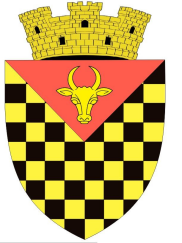 ПРИМАРИЯ ГОРОДААНЕНИЙ НОЙMD 6501 or. Anenii Noi, str. Suvorov, 6tel. 026522665, tel/fax 026522108, www.anenii-noi.comMD 6501, г.Анений Ной, ул.Суворов, 6тел. 026522665, тел/факс 026522108, www.anenii-noi.comMD 6501, г.Анений Ной, ул.Суворов, 6тел. 026522665, тел/факс 026522108, www.anenii-noi.com